Сложный выбор молодого командира Александра Юрьевича Цвея (рассказ об эпизоде из жизни ветерана ВОВученика 9Б класса ГБОУ СОШ №56 им. ак. В.А. ЛегасоваДмитрия Кравченко)Великая Отечественная война… По-разному сложились судьбы людей в это тяжкое время, и каждый из ветеранов вспоминает о тех мгновениях, которые выпали на их долю, по-своему.	Немногим фронтовикам посчастливилось дожить до наших дней. Поэтому я, ученик 56-й школы имени академика В.А. Легасова, чтобы навсегда оставить память своим потомкам, хочу рассказать об одном событии из жизни ученика нашей школы, ветерана Великой Отечественной войны Александра Юрьевича Цвея.Александр Юрьевич семнадцатилетним юношей пошел в армию. В январе 1944 года он с отличием окончил Уфимское пехотное училище, и уже через месяц был отправлен в должности командира взвода батальонных минометов в Белоруссию.В июне 1944 года Александр Юрьевич принял участие в одной из самых грандиозных военных операцией Отечественной войны, получившей название «Багратион». 1-му Белорусскому фронту ставилась задача разгромить мощную группировку войск вермахта у рек Днепр, Друть, Березина. Наступление готовилось с особой тщательностью и секретностью. 3-й взвод, командиром которого был А.Ю. Цвей, передавался 9-й стрелковой роте, которая должна была совершить прорыв на высоком берегу реки Друть. «Из нашей траншеи все было видно, как на ладони: крутой спуск к реке, мост, усеянный трупами людей и лощадей, а дальше долгий пологий подъем к траншеям немцев; там уже бежали наши пехотинцы», - вспоминает ветеран.Немцы очень точно и ритмично бомбили мост из орудий, выдерживая небольшие паузы в одинаковой последовательности. А.Ю. Цвей рассказал, что заметил, как многие командиры давали команду «Вперед!» после наступления паузы. Первые солдаты достигали переправы, но замыкающие сзади попадали под новый губительный огонь. А.Ю. Цвей вспоминает: «Ритм обстрела подсказал мне, что бежать к реке надо, не дожидаясь паузы. Когда дали команду переправляться нашему взводу, я решил бежать к реке несколько ранее наступления паузы. Какое-то чутье подсказало мне».Наш герой, с командой «Взвод за мной! Вперед!» выпрыгнул из траншеи и двинулся вниз к переправе. Солдаты уже подбегали к мосту, когда впереди с шипением  во все стороны разлетались осколки снарядов.Молодой командир сумел, опираясь на своё «чутьё» и знание военной науки, форсировать опасный участок реки Друть, не потеряв при этом ни одного своего солдата. На всю жизнь запомнилась ему эта переправа:  «Вперед, вперед, вперед!..», - только эти слова звучали в голове. Я бегу еще метров сто, подальше от этого чертового моста, наконец падаю на землю и тревожно оглядываюсь. Где мои солдаты, все ли целы? Все в порядке. Ребята подбегают и ложатся неподалеку. А сзади на мост снова обрушивается шквал беглого огня немецких орудий.«За те три дня, пока наши войска продвигались вперед, я почувствовал себя настоящим фронтовиком и «вырос» в собственных глазах», - закончил свой рассказ ветеран. Я сидел молча и раздумывал о том, как важно в жизни принять верное решение, не струсить, не отступить, даже на войне, под шквальным огнем, когда смерть совсем рядом.Александр Юрьевич Цвей еще не раз проявлял смелость и совершал подвиги, прошагал много сотен километров по дорогам и бездорожью Белоруссии и Польши. Войну он закончил в Восточной Пруссии в городке Толькемит, был отмечен многими наградами: орденом Красной Звезды, дважды орденом Отечественной войны II степени, медалью за взятие Кенигсберга. После мобилизации в 1946 году, Александр Юрьевич поступил в Московский инженерно-строительный институт, после его окончания более 50 лет проработал в Московском автомобильно-дорожном институте. Сейчас Александр Юрьевич Цвей на пенсии, и, несмотря на то, что ему уже почти 90 лет, он до сих пор крепок здоровьем, уверенно себя чувствует, пишет стихи и воспоминания о войне. Война закалила дух нашего ветерана, позволила уверенно пройти по жизненному пути. Он – мой живой пример стойкости, упорства и оптимизма.Приложение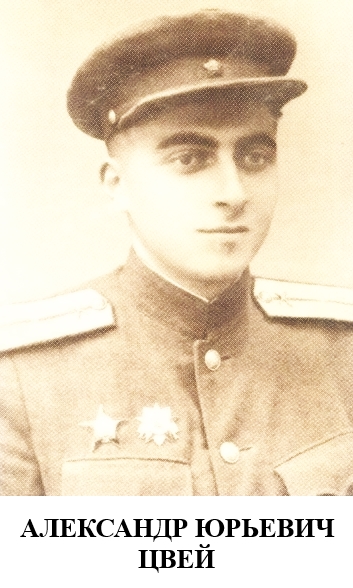 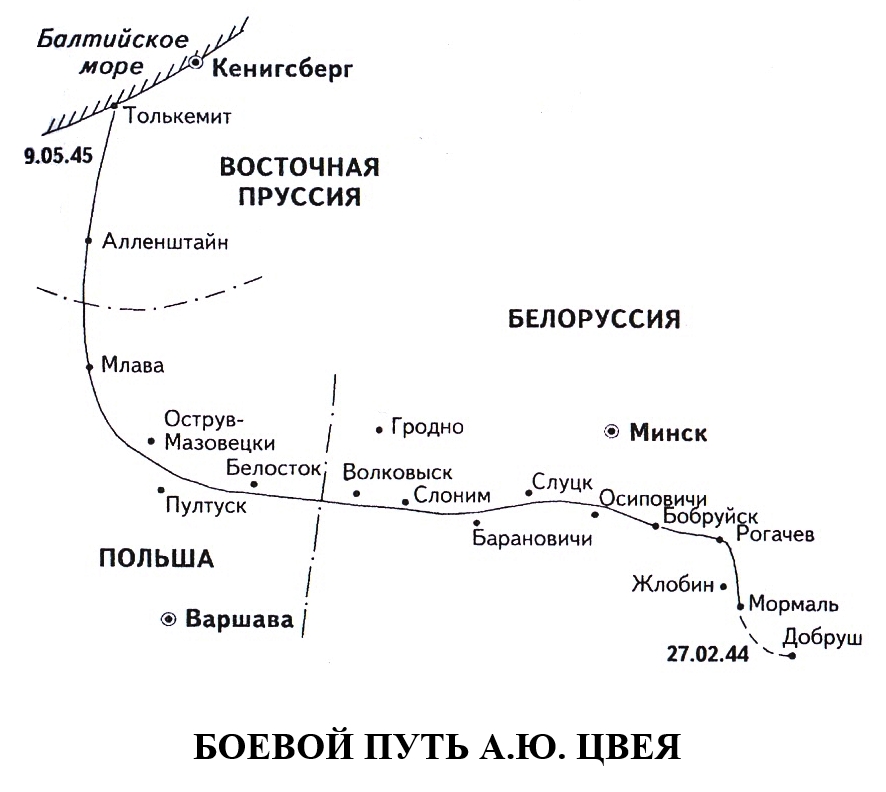 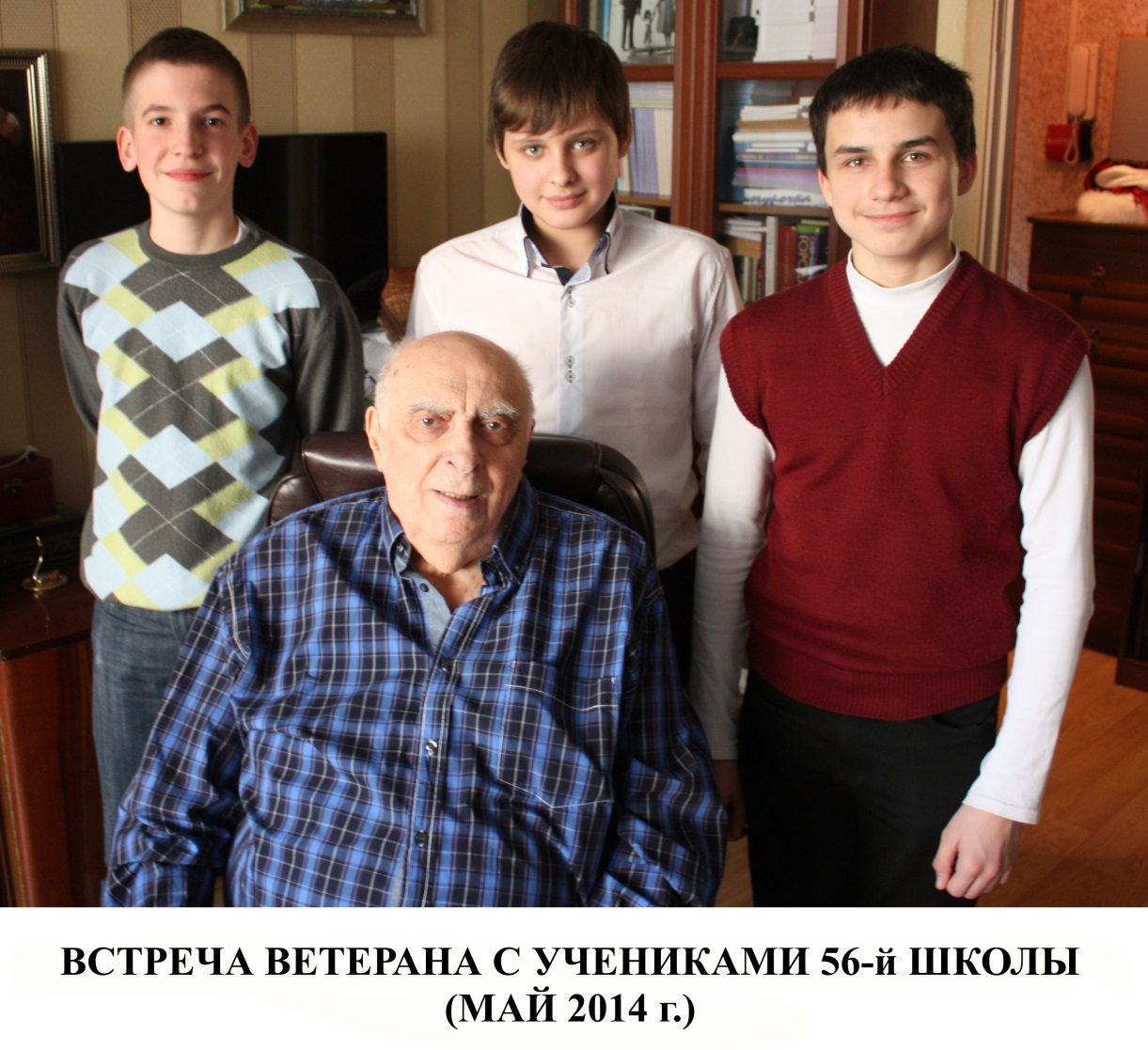 